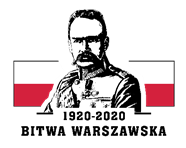     Giżycko, 21 sierpnia 2020r.DO WSZYSTKICH WYKONAWCÓW
POST. NR 14/ZO/OBR/2020Dotyczy: 	postępowania o udzielenie zamówienia publicznego na: przegląd oraz naprawę wyposażenia technicznego Strzelnicy Piechoty Bemowo Piskie, Pasa Ćwiczeń Taktycznych Wierzbiny, Strzelnicy Piechoty Gaudynek, Strzelnicy Czołgowej i Wozów Bojowych Wierzbiny, na terenie ośrodka Poligonowego Orzysz w 2020r., 
z opcją konserwacji wybranych elementów systemu sterowania WSB – 04/ WSB – 03.Informacja o zamknięciu postępowaniaZamawiający: 24 Wojskowy Oddział Gospodarczy w Giżycku na podstawie 
art. 703 § 2 Kodeksu cywilnego (tj. Dz. U. z 2019r., poz. 1145) informuje o zamknięciu przedmiotowego postępowania bez dokonania wyboru.UzasadnienieCena najkorzystniejszej oferty złożonej w niniejszym postępowaniu przewyższa kwotę, jaką Zamawiający zamierzał przeznaczyć na sfinansowanie zamówienia.W związku z powyższym postanowiono jak w sentencji.KOMENDANT(-) cz. p. o. ppłk Paweł STEĆ